Rapport de la 13e session du Groupe de travail de la CTOI sur la collecte des données et les statistiquesVictoria, Seychelles, 26-28 novembre 2017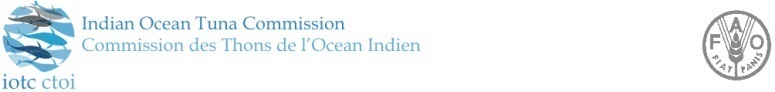 Les appellations employées dans cette publication et ses listes et la présentation des données qui y figurent n’impliquent de la part de la Commission des thons de l’océan Indien (CTOI) ou de l’Organisation des Nations Unies pour l’alimentation et l’agriculture (FAO) aucune prise de position quant au statut juridique ou de développement des pays, territoires, villes ou zones, ou de leurs autorités, ni quant au tracé de leurs frontières ou limites.Ce document est couvert par le droit d’auteur. Le droit de citation est accordé dans un contexte d’études, de recherche, d’informations par la presse, de critique ou de revue. Des passages, tableaux ou diagrammes peuvent être utilisés dans ce contexte tant que la source est citée. De larges extraits de ce document ne peuvent être reproduits sans l’accord écrit préalable du Secrétaire exécutif de la CTOI.La Commission des thons de l’océan Indien a préparé et compilé avec soin les informations et données présentées dans ce document. Néanmoins, la Commission des thons de l’océan Indien, ses employés et ses conseillers ne peuvent être tenus responsables de toute perte, dommage, blessure, dépense causés à une personne en conséquence de la consultation ou de l’utilisation des informations et données présentées dans cette publication, dans les limites de la loi.Coordonnées : Indian Ocean Tuna Commission
Le Chantier MallPO Box 1011
Victoria, Mahé, Seychelles	Tél. : +248 4225 494	Fax : +248 4224 364	Courriel : secretariat@iotc.org	Site Internet : http://www.iotc.orgAcronymesALB		GermonBET		PatudoBOBLME	Projet sur les Grands écosystèmes marins de la baie du BengaleCICTA		Commission internationale pour la conservation des thonidés de l'AtlantiqueCOI		Commission de l’océan IndienCPC		Parties contractantes et parties coopérantes non-contractantes de la CTOICTOI		Commission des thons de l’océan IndienDCP		Dispositif de concentration de poissonsDFAR		Ministère des pêches et des ressources aquatiques du Sri LankaDGCF		Direction générale des pêches de capture d'IndonésieFEM		Fonds pour l’environnement mondialGTCDS	Groupe de travail de la CTOI sur la collecte des données et les statistiquesGTEPA		Groupe de travail de la CTOI sur les écosystèmes et les prises accessoiresGTPP		Groupe de travail de la CTOI sur les poissons porte-épéesGTTN		Groupe de travail de la CTOI sur les thons néritiquesGTTT		Groupe de travail de la CTOI sur les thons tropicauxGTTTm	Groupe de travail de la CTOI sur les thons tempérésIFDCS		Système de collecte des données halieutiques de l'IranISSF		International Seafood Sustainability FoundationMCG		Mesures de conservation et de gestion (de la CTOI ; Résolutions et Recommandations)NARA		Agence nationale de recherche et développement des ressources aquatiques du Sri LankaOFCF		Overseas Fishery Cooperation Foundation du JaponORGP		Organisation régionale de gestion des pêchesPRO		Programme régional d’observateursR.I. d'Iran	République islamique d'IranSSN		Système de surveillance des naviresTaïwan,Chine	Taïwan, province de ChineUE		Union européenneUSTA		Unité Statistique Thonière d’AntsirananaWWF		Fond mondial pour la natureYFT		AlbacoreZEE		Zone économique exclusiveZGH		Zone de gestion halieutiqueZHJN		Zones ne relevant pas d’une juridiction nationaleStandardisation de la terminologie utilisée dans les rapports des groupes de travail et du Comité scientifique de la CTOICS16.07 (paragr. 23) Le CS a ADOPTÉ la terminologie pour les rapports telle que présentée dans l’Annexe IV et RECOMMANDÉ que la Commission envisage d’adopter cette terminologie standardisée pour les rapports de la CTOI, afin d’améliorer plus avant la clarté de l’information partagée par (et entre) ses organes subsidiaires.Comment interpréter la terminologie contenue dans ce rapport ?Niveau 1 : 	Depuis un organe subsidiaire de la Commission vers le niveau supérieur de la structure de celle-ci :RECOMMANDÉ, RECOMMANDATION : Toute conclusion ou demande d'action à réaliser émanant d'un organe subsidiaire de la Commission (Comité ou groupe de travail), devant être officiellement présentée au niveau supérieur de sa structure pour étude/adoption (p. ex. d'un groupe de travail vers le Comité scientifique ; d'un Comité vers la Commission). Le but recherché est que l'organe supérieur envisage d'adopter l'action recommandée dans le cadre de son mandat, si l'organe subsidiaire ne possède pas déjà le mandat requis. Dans l'idéal, cette tâche devrait être spécifique et inclure un délai de réalisation.Niveau 2 : 	Depuis un organe subsidiaire de la Commission vers une CPC donnée, le Secrétariat de la CTOI, ou tout autre organe (excepté la Commission) afin qu'il/elle entreprenne la tâche spécifiée :DEMANDÉ : Ce terme ne devrait être employé par un organe subsidiaire de la Commission que s'il ne souhaite pas que cette requête soit officiellement adoptée/approuvée par le niveau supérieur de la structure de la Commission.  Par exemple, si un Comité cherche à obtenir des informations supplémentaires de la part d'une CPC sur un sujet particulier, mais qu'il ne souhaite pas formaliser cette requête au-delà de son propre mandat, il peut demander qu'une action donnée soit réalisée. Dans l'idéal, cette tâche devrait être spécifique et inclure un délai de réalisation.Niveau 3 : 	Termes génériques à employer dans un but de cohérence :CONVENU : Tout point de discussion d'une réunion que l'organe de la CTOI considère comme étant une ligne de conduite consensuelle dans le cadre de son mandat, et qui n'a pas déjà été traité aux niveaux 1 ou 2 ci-dessus ; ou bien accord général entre les délégations/participants de la réunion ne nécessitant pas d'être étudié/adopté par le niveau supérieur de la structure de la Commission.NOTÉ/NOTANT : Tout point de discussion d'une réunion que l'organe de la CTOI considère comme étant suffisamment important pour être consigné dans un rapport de réunion, pour référence.Tout autre terme : Tout autre terme pourra être utilisé en sus des termes de niveau 3 afin de souligner, pour le lecteur, l'importance du paragraphe concerné du rapport. Toutefois, les autres termes sont utilisés dans un but explicatif/informatif uniquement et n'ont pas de classement plus élevé que le niveau 3 dans la hiérarchie terminologique du rapport, décrite ci-dessus (p. ex. : CONSIDÉRÉ ; INCITÉ ; RECONNU).Table des matièresAnnexe I
Liste des ParticipantsPrésidentDr. Emmanuel ChassotIRD, Seychelles (France)Courriel : emmanuel.chassot@ird.fr Vice-présidentMr. Stephen NdegwaState Department for Fisheries and Blue Economy, KenyaCourriel : ndegwafish@yahoo.comParticipantsMr. Enrico AnelloFAO of the United NationsEmail: enrico.anello@fao.orgMs. Cindy AssanSeychelles Fishing Authority, SeychellesEmail: cassan@sfa.scDr. Pascal BachInstitute RD, Seychelles (France)Email: pascal.bach@ird.frDr. Jose Carlos BaezIEO, SpainEmail: josecarlos.baez@ieo.esDr. Julien BardeIRD, FranceEmail: julien.barde@ird.frDr. Sylvain BonhommeauIFREMER, La Réunion, FranceEmail: sylvain.bonhommeau@ifremer.frMr. Felipe Fernández-TorresIEO, SpainCourriel : felipe.fernandez@ieo.esMr. Laurent FlochIRD, FranceCourriel : laurent.floch@ird.frMr. Nuwan D.P. GunawardaneDepartment of Fisheries and Aquatic Resources, Sri LankaCourriel : nuwan54@gmail.com Mr. Mohamed Toihir IbrahimNational Fishery Department, ComorosCourriel : toihyr@gmail.com Dr. David KaplanIRD, FranceEmail: david.kaplan@ird.frMr. Sallehudin JamonDepartment of Fisheries, MalaysiaEmail: sallehudin_jamon@dof.gov.myDr. Sven KerwathDepartment of Agriculture, Forestry and Fisheries, South AfricaEmail: svenk@daff.gov.zaMr. Sabah Khorshidi NergiIran Fisheries Organization, I.R. Iran Email: skh981@yahoo.comDr. Inigo KrugAZTI-Tecnalia, SpainEmail: ikrug@azti.esDr. Ching-Ping LuOverseas Fisheries Development Council (OFDC), Taiwan,ChinaEmail: michellecplu@ofdc.org.twMrs. Juliette LucasSeychelles Fishing Authority, SeychellesEmail: jlucas@sfa.scDr. Francis MarsacIRD, FranceEmail: francis.marsac@ird.frDr. Takayuki MatsumotoNational Research Institute of Far Seas Fisheries, JapanCourriel : matumot@affrc.go.jpDr. Alexandra MaufroyOrthongel, FranceCourriel : amaufroy@orthongel.fr Ms. Anais MédieuIRD, FranceCourriel : anais.medieu@ird.frMr. Qayso MketsuDepartment of Agriculture, Forestry and Fisheries, South AfricaCourriel : QayisoMK@daff.gov.zaDr. Hilario MuruaAZTI-Tecnalia, SpainCourriel : hmurua@azti.es Mr. Rui MutombeneMozambique Fisheries Research Institute (IIP), MozambiqueEmail: ruimutombene@gmail.comAnne Elise NieblasIRD, FranceEmail: anne.elise.nieblas@gmail.comDr. Denham ParkerDepartment of Agriculture, Forestry and Fisheries, South AfricaEmail: DenhamP@daff.gov.za Mr. Jon Ruiz GondraAZTI-Tecnalia, SpainEmail: jruiz@azti.esMr. Abdirahim Ibrahim SheikheileMinistry of Fisheries and Marine Resources, SomaliaEmail: sgunrahim@yahoo.comMr. Paul TaconetIRD, FranceCourriel : paul.taconet@ird.frMr. Liuxiong XuShanghai Ocean University, ChinaCourriel : lxxu@shou.edu.cnDr. Xue Fang WangShanghai Ocean University, ChinaCourriel : xfwang@shou.edu.cnMr. Muhammed Wasim KhanMinistry of Maritime Affairs, PakistanCourriel : khanmwasim@gmail.comDr. Ashley WilliamsDepartment of Agriculture and Water Resources, AustraliaCourriel : ashley.williams@agriculture.gov.au Mr. Aekkarat WongkeawDepartment of Fisheries, ThailandCourriel : aekfish@hotmail.comObserversDr. Sachiko TsujiOverseas Fisheries Cooperation Foundation (OFCF), JapanCourriel : sachiko27tsuji@gmail.comDr. Ross WanlessBirdlife South AfricaCourriel : ross.wanless@birdlife.org.zaDr. Anton WolfaardtAgreement on the Conservation of Albatrosses and Petrels (ACAP)Courriel : acwolfaardt@gmail.comSecrétariat de la CTOIMr. Fabio FiorellatoFisheries Officer (Data Coordinator)Courriel : fabio.fiorellato@fao.orgMr. Dan FuFisheries Officer (Stock Assessment)Courriel : dan.fu@fao.org Mr. James GeehanFisheries Officer (Statistician)Courriel : james.geehan@fao.orgDr. Sarah MartinFisheries Officer (Science)Courriel : sarah.martin@fao.org Ms. Lucia PierreData Management AssistantCourriel : lucia.pierre@fao.orgDr. Kevin SullivanFisheries Officer (Science Manager)Courriel : kevin.sullivan@fao.orgAnnexe II
Ordre du jour du 13e Groupe de travail sur la collecte des données et les statistiquesDate : 26–28 novembre 2017Lieu : SeychellesAdresse : Salle de conférence de l’Eden Blue Hotel, Eden IslandHoraires : 9h00 – 17h00 tous les joursPrésident : Dr Emmanuel Chassot (UE,France) ; vice-président : M. Stephen Ndegwa (Kenya)OUVERTURE DE LA RÉUNION (Président)ADOPTION DE L’ORDRE DU JOUR ET DISPOSITIONS POUR LA SESSION (Président)PROCESSUS DE LA CTOI : RÉSULTATS, MISES À JOUR ET PROGRÈS (Secrétariat de la CTOI)3.1 	Résultats de la 19e session du Comité scientifique et de la 21e session de la Commission 3.3	Examen des mesures de conservation et de gestion affectant le GTCDS3.4	Progrès concernant les recommandations du GTCDS12RAPPORT D'AVANCEMENT DU SECRÉTARIAT SUR LES QUESTIONS RELATIVES AUX DONNÉES (Secrétariat de la CTOI)Rapport du Secrétariat de la CTOIDissémination des jeux de données et des documents de la CTOIRecueil statistique de la CTOI : mise à jourDissémination des données de la CTOI : Discussions sur les améliorations envisageablesMises à jour concernant les demandes en données émanant des autres groupes de travailMISE À JOUR SUR LES SYSTÈMES STATISTIQUES NATIONAUX (CPC)Mise à jour sur les systèmes statistiques nationaux, y compris sur les principales difficultés de collecte et de déclaration des données au Secrétariat de la CTOI et les propositions d'amélioration des futurs niveaux de conformité avec les exigences de la CTOI en matière de données. Poursuite de l'analyse des données de fréquence de taille et impacts probables sur les évaluations (Secrétariat de la CTOI et CPC)EXAMEN DES EXIGENCES EN MATIÈRE DE DONNÉES CONTENUES DANS LES MESURES DE CONSERVATION ET DE GESTION AFFECTANT LE GTCDS (Secrétariat de la CTOI)Déclaration des données (au Secrétariat de la CTOI)Résolution 15/02 Statistiques exigibles des parties contractantes et parties coopérantes non contractantes de la CTOI (CPC)Résolution 17/01 Sur un plan provisoire pour reconstituer le stock d’albacore de l'océan IndienMécanisme régional d’observateursRésolution 11/04 Sur un Mécanisme régional d’observateursRésolution 16/04 Sur la mise en œuvre d’un projet-pilote en vue de promouvoir le Mécanisme régional d’observateurs de la CTOIDiscussion sur les taux de couverture par les observateursMise à jour sur la mise en œuvre des modèles temporaires du PRO de la CTOIActivités de renforcement des compétences prévues en 2017–2018 dans le cadre du PRO de la CTOIProjets de déclaration et de suivi électroniques du PROEnregistrement des données (livres de bord)Résolution 15/01 Concernant l’enregistrement des captures et de l’effort par les navires de pêche dans la zone de compétence de la CTOIRésolution 17/08 Procédures pour un plan de gestion des dispositifs de concentration de poissons (DCP), incluant une limitation du nombre de DCP, des spécifications plus détaillées sur la déclaration des données des coups de pêche sur DCP et l’élaboration d’une meilleure conception des DCP pour réduire les maillages des espèces non-ciblesACTIVITÉS DE RENFORCEMENT DES COMPÉTENCES : COLLECTE ET TRAITEMENT DES DONNÉES DANS LES PAYS CÔTIERS, ET APPLICATION DES EXIGENCES MINIMALES (Secrétariat de la CTOI)SYSTÈMES D’INFORMATIONS HALIEUTIQUES ET DE DIFFUSION (Président et Secrétariat de la CTOI)Mises à jour concernant l’adoption des normes des métadonnées dans le domaine des pêchesOutils d’appui au PRO et base de données régionales d’observateursMises à jour concernant les bases de données sur les pêcheries sportivesListe consolidée des navires autorisés (LCNA)PROGRAMME DE TRAVAIL DU GTCDS (Président et Secrétariat de la CTOI)Révision du programme de travail du GTCDS 2018-2022AUTRES QUESTIONSDate et lieu des 14e et 15e sessions du GTCDS : 2018 et 2019 (Président)Élection d’un président et d’un vice-président pour le prochain exercice biennal (Secrétariat de la CTOI)Examen et adoption du rapport provisoire de la 13e session du GTCDS (Président)Annexe III
Liste des documentsAnnexe IV
Principaux problèmes identifiés par le GTCDS concernant les données et actions proposées pour les résoudre Annexe V
Programme de travail du Groupe de travail sur la collecte des données et les statistiques (2018–2022)Le programme de travail comporte ce qui suit, mais un calendrier de mise en œuvre sera élaboré par le CS une fois qu'il sera convenu des projets prioritaires de tous ses groupes de travail : Tableau 1. Sujets prioritaires permettant d’obtenir les informations nécessaires à la formulation des avis à la Commission.Annexe VI
Recommandations consolidées de la 13e session du Groupe de travail sur la collecte des données et les statistiquesNote : Les références aux annexes concernent le rapport de la 13e session du Groupe de travail sur la collecte des données et les statistiques (IOTC–2017–WPDCS13–R)Progrès concernant les recommandations du GTCDS12WPDCS13.01 (para. 17) : Also, the WPDCS NOTED a number of recommendations from the last WPDCS meeting were agreed – but not recommended – during the 19th session of the Scientific Committee. For this reason, the WPDCS RECOMMENDED that the following be reiterated as recommendations at the 20th session of the Scientific Committee:(GTCDS12.05 paragr. 102) Résolution 16/04 Sur la mise en œuvre d’un projet-pilote en vue de promouvoir le Mécanisme régional d’observateurs de la CTOILa Résolution 11/04 Sur un Mécanisme régional d’observateurs exige la soumission d'un rapport après chaque marée, mais le GTCDS a RECOMMANDÉ de modifier cela à l’occasion de la prochaine révision de cette résolution, pour demander la soumission des données (au lieu du rapport de marée d’observateur) dans un délai imparti, de sorte que les informations provenant de plusieurs marées puissent être fournies. (GTCDS12.09 paragr. 109) Mise à jour sur la mise en œuvre des modèles temporaires du PRO de la CTOIDu fait des difficultés rencontrées pour recueillir des données détaillées sur les spécifications des tori lines, le GTCDS a RECOMMANDÉ d’amender les exigences en matière de déclaration des données sur les marées pour permettre la déclaration optionnelle, et non plus obligatoire, de ces informations, comme décrit dans le modèle d’observation (Form Trip-LL) du document IOTC-2016-WPDCS12-21_Rev_1.Résolution 17/01 Sur un plan provisoire pour reconstituer le stock d’albacore de l'océan IndienGTCDS13.02 (paragr. 130) : Ainsi, le GTCDS a (i) DEMANDÉ aux différentes flottilles de senneurs de l’océan Indien d’entreprendre un travail collaboratif afin d’améliorer la fréquence de production d’estimateurs corrigés des prises d’albacore, en vue de surveiller la consommation du quota alloué à l’albacore, et (ii) RECOMMANDÉ de rechercher des mesures de gestion alternatives (p. ex. mesures de contrôle des intrants) de la senne et des autres engins, qui faciliteront le contrôle et le suivi des mesures de gestion adoptées par la CTOI.Projets de déclaration et de suivi électroniques du PROGTCDS13.03 (paragr. 154) : C’est pourquoi le GTCDS est CONVENU d’ajouter cette activité à son programme de travail et a RECOMMANDÉ d’allouer des fonds à la création d’un mécanisme de partage des données entre les logiciels et formats existants de collecte des données d’observateurs (p. ex. ObServe) et la base de données régionales d'observateurs de la CTOI.GTCDS13.04 (paragr. 159) : Le GTCDS a NOTÉ que le SSE peut compléter les programmes d'observateurs physiques et également recueillir d’autres données utiles au CS. Pour cette raison, le GTCDS est CONVENU qu'il serait profitable de s’assurer que les différents systèmes disponibles suivent des protocoles harmonisés d’installation, de collecte des données et de déclaration, afin de garantir leur compatibilité mutuelle. C’est pourquoi le GTCDS a RECOMMANDÉ que les flottilles de senneurs ciblant les thons tropicaux, ou les CPC souhaitant de leur propre gré mettre en œuvre le SSE, suivent les directives décrites dans le document.GTCDS13.05 (paragr. 160) : Le GTCDS a NOTÉ que la capacité des systèmes de suivi électronique à recueillir des champs de données spécifiques diffère selon les engins de pêche, et a RECOMMANDÉ d’élaborer des normes différentes selon les types d’engins.Révision du programme de travail du GTCDS (2018–2022)GTCDS13.06 (paragr. 214) : Le GTCDS a RECOMMANDÉ au Comité scientifique d'étudier et d'approuver le programme de travail du GTCDS (2018–2022), fourni en Annexe V.GTCDS13.07 (paragr. 216) : NOTANT la très forte charge de travail au sein du Secrétariat de la CTOI, les demandes sans cesse croissantes de la Commission et du Comité scientifique, ainsi que la nécessité d'être capable de répondre aux demandes d'assistance des pays, le GTCDS a renouvelé sa RECOMMANDATION précédente demandant que l’équipe permanente de la section « données et science » de la CTOI soient complétée de deux (2 [1 x P4, 1 x P3]) personnes et aidée de consultants ponctuels, et qu'il soit fait en sorte qu'elles commencent à travailler d'ici le 1er janvier 2018 ou avant.Examen de la version provisoire et adoption du rapport de la 13e session du GTCDSGTCDS13.08 (paragr. 224) : Le GTCDS a RECOMMANDÉ au Comité scientifique d’étudier le jeu de recommandations consolidées du GTCDS13, fourni en Annexe VII.Distribution :Référence bibliographiqueParticipants à la SessionMembres de la CommissionAutres nations et organisations internationales concernéesDépartement des pêches de la FAOFonctionnaires régionaux des pêches de la FAO IOTC–WPDCS13 2017. Rapport de la 13e session du Groupe de travail de la CTOI sur la collecte des données et les statistiques. Victoria, Seychelles, 26-28 novembre 2017. IOTC–2017–WPDCS13–R[F] : xx p.Résumé exécutifLa 13e session du Groupe de travail sur la collecte des données et les statistiques (GTCDS) de la Commission des thons de l’océan Indien (CTOI) s’est tenue à Victoria, aux Seychelles, du 26 au 28 novembre 2017. Au total, 45 participants ont assisté à la session.Les recommandations suivantes constituent une sélection de l’ensemble des recommandations et décisions du GTCDS13 au Comité scientifique, qui sont fournies en Annexe VI.Résolution 17/01 Sur un plan provisoire pour reconstituer le stock d’albacore de l'océan IndienGTCDS13.02 (paragr. 130) : Ainsi, le GTCDS a (i) DEMANDÉ aux différentes flottilles de senneurs de l’océan Indien d’entreprendre un travail collaboratif afin d’améliorer la fréquence de production d’estimateurs corrigés des prises d’albacore, en vue de surveiller la consommation du quota alloué à l’albacore, et (ii) RECOMMANDÉ de rechercher des mesures de gestion alternatives (p. ex. mesures de contrôle des intrants) de la senne et des autres engins, qui faciliteront le contrôle et le suivi des mesures de gestion adoptées par la CTOI.Projets de déclaration et de suivi électroniques du PROGTCDS13.03 (paragr. 154) : C’est pourquoi le GTCDS est CONVENU d’ajouter cette activité à son programme de travail et a RECOMMANDÉ d’allouer des fonds à la création d’un mécanisme de partage des données entre les logiciels et formats existants de collecte des données d’observateurs (p. ex. ObServe) et la base de données régionales d'observateurs de la CTOI.GTCDS13.04 (paragr. 159) : Le GTCDS a NOTÉ que le SSE peut compléter les programmes d'observateurs physiques et également recueillir d’autres données utiles au CS. Pour cette raison, le GTCDS est CONVENU qu'il serait profitable de s’assurer que les différents systèmes disponibles suivent des protocoles harmonisés d’installation, de collecte des données et de déclaration, afin de garantir leur compatibilité mutuelle. C’est pourquoi le GTCDS a RECOMMANDÉ que les flottilles de senneurs ciblant les thons tropicaux, ou les CPC souhaitant de leur propre gré mettre en œuvre le SSE, suivent les directives décrites dans le document.GTCDS13.05 (paragr. 160) : Le GTCDS a NOTÉ que la capacité des systèmes de suivi électronique à recueillir des champs de données spécifiques diffère selon les engins de pêche, et a RECOMMANDÉ d’élaborer des normes différentes selon les types d’engins.Révision du programme de travail du GTCDS (2018–2022)GTCDS13.06 (paragr. 214) : Le GTCDS a RECOMMANDÉ au Comité scientifique d'étudier et d'approuver le programme de travail du GTCDS (2018–2022), fourni en Annexe V.Examen de la version provisoire et adoption du rapport de la 13e session du GTCDSGTCDS13.08 (paragr. 224) : Le GTCDS a RECOMMANDÉ au Comité scientifique d’étudier le jeu de recommandations consolidées du GTCDS13, fourni en Annexe VII.DocumentDocumentTitreDisponibilitéIOTC–2017–WPDCS13–01aIOTC–2017–WPDCS13–01aAgenda of the 13th Working Party on Data Collection and Statistics(5 octobre 2017)IOTC–2017–WPDCS13–01bIOTC–2017–WPDCS13–01bAnnotated agenda of the 13th Working Party on Data Collection and Statistics(30 octobre 2017)(27 novembre 2017)IOTC–2017–WPDCS13–02IOTC–2017–WPDCS13–02List of documents of the 13th Working Party on Data Collection and Statistics(30 octobre 2017)(27 novembre 2017)IOTC–2017–WPDCS13–03IOTC–2017–WPDCS13–03Outcomes of the 19th Session of the Scientific Committee (Secrétariat de la CTOI)(31 octobre 2017)IOTC–2017–WPDCS13–04IOTC–2017–WPDCS13–04Outcomes of the 21th Session of the Commission (Secrétariat de la CTOI)(31 octobre 2017)IOTC–2017–WPDCS13–05IOTC–2017–WPDCS13–05Review of current Conservation and Management Measures relating to the WPDCS (Secrétariat de la CTOI)(2 novembre 2017)IOTC–2017–WPDCS13–06IOTC–2017–WPDCS13–06Progress on the recommendations of WPDCS12 (Secrétariat de la CTOI)(3 novembre 2017) (25 novembre 2017)IOTC–2017–WPDCS13–07 IOTC–2017–WPDCS13–07 Report on IOTC Data Collection and Statistics (Secrétariat de la CTOI)(17 novembre 2017)IOTC–2017–WPDCS13–08IOTC–2017–WPDCS13–08IOTC capacity building activities in support of developing coastal IOTC CPCs (Secrétariat de la CTOI)(17 novembre 2017)IOTC–2017–WPDCS13–09IOTC–2017–WPDCS13–09Revision of the WPDCS Program of Work (2018–2022) (Secrétariat de la CTOI, président & vice-président)(8 novembre 2017)IOTC–2017–WPDCS13–10IOTC–2017–WPDCS13–10Electronic Data Verification module with vessel tracking facility to combat IUU fishing (Gunawardane N-D-P)(10 novembre 2017)IOTC–2017–WPDCS13–11_Rev1IOTC–2017–WPDCS13–11_Rev1Iran’s basic measures to improving Data Collection and Statistics in 2016 (Khorshidi-Nergi S)(8 novembre 2017)(27 novembre 2017)IOTC–2017–WPDCS13–12IOTC–2017–WPDCS13–12Installation of the Electronic Reporting System (ERS) and Electronic Monitoring System (EM) into the Thai Fleets registered with the DOF to operate in oversea (Wongkeaw A, Yawanopas S, Lirdwittayaprasid P)(11 novembre 2017)IOTC–2017–WPDCS13–13IOTC–2017–WPDCS13–13Fisheries data collection and statistics in Pakistan (Wasim Khan M)(11 novembre 2017)IOTC–2017–WPDCS13–14IOTC–2017–WPDCS13–14Data reporting challenges associated with spanning across the IOTC/ICCAT boundary: a case study of shortfin mako - Isurus oxyrinchus (Parker D, Winker H, da Silva C, Kerwath S-E)(11 novembre 2017)IOTC–2017–WPDCS13–15IOTC–2017–WPDCS13–15Six years for improving statistics data collection in Comoros (Mohamed Toihir I)(11 novembre 2017)IOTC–2017–WPDCS13–16IOTC–2017–WPDCS13–16General characterization of artisanal purse-seine and handline fisheries of Northern Mozambique and their impact on tuna and tuna like species (Mutombene R, Sulemane N-B, Salenca A, Jamal G, Maurício E, Quibuana T, Chaúca I, Chacate O)(11 novembre 2017)IOTC–2017–WPDCS13–17IOTC–2017–WPDCS13–17Development of central database for artisanal fisheries in Somalia (Sheikheile A-I)(16 novembre 2017)IOTC–2017–WPDCS13–18IOTC–2017–WPDCS13–18Understanding the role of Malaysian Fisheries Management in the fisheries data collection (Sallehudin J, Samsudin B, Effarina M-F, Nor Azlin M)(28 octobre 2017)IOTC–2017–WPDCS13–19IOTC–2017–WPDCS13–19Implementation of the monitoring system for small-scale and artisanal fisheries of pelagic fishes in northern Madagascar (Joachim L)[RETIRÉ]IOTC–2017–WPDCS13–20IOTC–2017–WPDCS13–20Potential changes affecting species composition and tuna catch at size for purse seine fleets by using the new length-weight relationships for tropical tunas in the Indian Ocean (Marsac F, Baez J-C, Floch L, Fonteneau A)(11 novembre 2017)IOTC–2017–WPDCS13–21IOTC–2017–WPDCS13–21The challenge of monitoring the consumption of the YFT quota in real time: the case of the French tropical tuna purse seine fleet in 2017 (Maufroy A, Goujon M, Floch L, Bach P)(11 novembre 2017)IOTC–2017–WPDCS13–22_Rev1IOTC–2017–WPDCS13–22_Rev1Collecting data on board French and Italian tropical tuna purse seiners with common observers: results of Orthongel's voluntary observer program OCUP (2013-2017) in the Indian Ocean (Goujon M, Maufroy A, Relot-Stirnemann A, Moëc E, Bach P, Cauquil P, Sebarros P)(11 novembre 2017)(26 novembre 2017)IOTC–2017–WPDCS13–23_Rev1IOTC–2017–WPDCS13–23_Rev1The Seychelles purse seine fishery observer program: Overview, challenges, and perspectives (Lucas J, Lucas V, Krug I, Tirant A, Assan C, Mein M, Jupiter D, Chassot E)(13 novembre 2017)(26 novembre 2017)IOTC–2017–WPDCS13–24_Rev1IOTC–2017–WPDCS13–24_Rev1Considerations for designing sampling strategies in observer programs to ensure representative coverage of key variables (Wanless R, Small C)(10 novembre 2017)(26 novembre 2017)IOTC–2017–WPDCS13–25_Rev1IOTC–2017–WPDCS13–25_Rev1Data collection and management tools to support the Regional Observer Scheme pilot project (Anello E, Fiorellato F)(13 novembre 2017)(21 novembre 2017)IOTC–2017–WPDCS13–26IOTC–2017–WPDCS13–26Strength and weakness of the data elements currently collected through Electronic Monitoring Systems in the Indian Ocean (Ruiz J, Bach P, Krug I, Briand K, Murua H, Bonnieux A)(15 novembre 2017)IOTC–2017–WPDCS13–27IOTC–2017–WPDCS13–27Interpreting IOTC's data reporting requirements for activities on floating objects: an outlook from EU scientists and fishing operators (Baez J-C, Bach P, Capello M, Floch L, Gaertner D, Goujon M, Grande M, Herrera M-A, Lopez J, Marsac F, Maufroy A, Moniz I, Muniategi A, Murua H, Pascual P-J, Ramos M-L, Rojo V, Sebarros P, Santiago J, Abascal F-J)(11 novembre 2017)IOTC–2017–WPDCS13–28IOTC–2017–WPDCS13–28Information note on the number and the monitoring of active GPS buoys for the French purse seine fleet in the Indian Ocean over 2011-2017 (Maufroy A, Floch L, Goujon M)[ RETIRÉ ]IOTC–2017–WPDCS13–29IOTC–2017–WPDCS13–29How French tropical tuna purse seiners split fishing effort between GPS-monitored and unmonitored FOBs and what it says about effort standardization (Kaplan D, Snouck-Hurgronje J, Chassot E, Maufroy A, Gaertner D)(11 novembre 2017)IOTC–2017–WPDCS13–30IOTC–2017–WPDCS13–30Progress report on the consultation and validation workshop for the development of an integrated Monitoring And Reporting Information System (e-MARIS) (Secrétariat de la CTOI)(21 novembre 2017)IOTC–2017–WPDCS13–31_Rev1IOTC–2017–WPDCS13–31_Rev1Open ecological data for tuna: The time has come! (Chassot E, Barde J, Floch L, Ibanez L, Bodin N)(16 novembre 2017)(24 novembre 2017)IOTC–2017–WPDCS13–32_Rev1IOTC–2017–WPDCS13–32_Rev1Global datasets for tuna fisheries (Taconet P, Chassot E, Blondel E, Barde J)(13 novembre 2017)(27 novembre 2017)IOTC–2017–WPDCS13–33IOTC–2017–WPDCS13–33Collaboration between fisheries and computer scientists for improved data description: The case of IOTC data sets (Barde J, Blondel E, Chassot E, Imzilen T, Nieblas A-E, Taconet P)(15 novembre 2017)IOTC–2017–WPDCS13–34_Rev1IOTC–2017–WPDCS13–34_Rev1Facilitating the acquisition of catch-and-effort and size data from sports fisheries in the western Indian Ocean (Pepperell J, Griffiths S, Kadagi N)(22 octobre 2017)(8 novembre 2017)IOTC–2017–WPDCS13–35_Rev1IOTC–2017–WPDCS13–35_Rev1Progress report of the Consolidated List of Authorized Vessels at October 2017 (Jara-Senn F, Fiorellato F)(26 octobre 2017)(6 novembre 2017)IOTC–2017–WPDCS13–36_Rev1IOTC–2017–WPDCS13–36_Rev1Evaluation of the Kenya catch assessment survey (Ndegwa S, Geehan J)(22 novembre 2017) (23 novembre 2017)IOTC–2017–WPDCS13–37IOTC–2017–WPDCS13–37Estimation of EEZ catches in the IOTC database: report on the availability and quality of catch estimates (Secrétariat de la CTOI)(21 novembre 2017)IOTC–2017–WPDCS13–38_Rev2IOTC–2017–WPDCS13–38_Rev2Standardization of metadata, data formats, access protocols and statistical visualization of SS3 stock assessment outputs (Nieblas A-E, Bonhommeau S, Imzilen T, Fu D, Fiorellato F, Barde J)(17 novembre 2017)(27 novembre 2017)IOTC–2017–WPDCS13–39_Rev1IOTC–2017–WPDCS13–39_Rev1Statistics of the French purse seine fishing fleet targeting tropical tunas in the Indian Ocean (1981-2016) (Floch L, Damiano A, Billet N, Bach P)(10 novembre 2017)(26 novembre 2017)IOTC–2017–WPDCS13–40IOTC–2017–WPDCS13–40IOTC-OFCF Collaborative Project Phase V activity - Enhancement of capacity to evaluate socio-economic contribution of the IOTC tuna fisheries (Tsuji S)(11 novembre 2017)Documents d’informationDocuments d’informationDocuments d’informationDocuments d’informationIOTC–2017–WPDCS13–INF01IOTC–2017–WPDCS13–INF01Resolution 17/01 (Secrétariat de la CTOI)(31 octobre 2017)IOTC–2017–WPDCS13–INF02IOTC–2017–WPDCS13–INF02Resolution 17/08 (Secrétariat de la CTOI)(31 octobre 2017)IOTC–2017–WPDCS13–INF03IOTC–2017–WPDCS13–INF03Further feedback on the proposed changes to FOB types and activity types, as well as on FOB data reporting forms (Secrétariat de la CTOI)(26 novembre 2017)IOTC–2017–WPDCS13–INF04IOTC–2017–WPDCS13–INF04eMARIS technical specifications (Secrétariat de la CTOI)(21 novembre 2017)IOTC–2017–WPDCS13–INF05_Rev1IOTC–2017–WPDCS13–INF05_Rev1Feedback on the proposed updates to tropical tuna species executive summaries (Secrétariat de la CTOI)(22 novembre 2017)(23 novembre 2017)Données et codeDonnées et codeDonnées et codeDonnées et codeIOTC-2017-WPDCS13-CODE01 – TUNAATLAS.RIOTC-2017-WPDCS13-CODE01 – TUNAATLAS.RTutorial R script to start handling the 'rtunaatlas' package.(27 novembre 2017)